ПРАКТИЧЕСКОЕ ЗАНЯТИЕ В КУРСЕ «Регуляторные геномные последовательности»ТЕМА: БАЗЫ ДАННЫХ ПО РЕГУЛЯЦИИ ТРАНСКРИПЦИИ и ПРОГРАММЫ РАСПОЗНАВАНИЯ САЙТОВ СВЯЗЫВАНИЯ ТРАНСКИПЦИОННЫХ ФАКТОРОВ в ДНК(проводила Е.В. Игнатьева)В ходе практического занятия нужно выполнить приведенные ниже задания, вставить ответы в пустые графы таблиц и выслать  эту инструкцию с заполненными таблицами  на адрес eignat@bionet.nsc.ru в приложении к письму в виде файла в MS word. В письме указать фамилию!! (Бывает, что приходят письма без подписи, а по эл. адресу определить студента бывает трудно, например  knowledge75@mail.ru)Часть 1База данных Transcription Regulatory Regions Database (TRRD) и поисковая система SRS (Sequence Retrieval System):Цель: Знакомство с базой данных Transcription Regulatory Regions Database (TRRD http://wwwmgs.bionet.nsc.ru/mgs/gnw/trrd/), которая разработана в ИЦиГ СО РАН и формирование поисковых запросов  к базе TRRD с использованием системы SRS (Sequence Retrieval System) Посмотрите на рисунок 1 (на стр.6), отображающий доступ к информационной таблице базы данных TRRD через систему SRS. Обратите внимание, что в интерфейсе есть возможность проводить как поиск, так и пролистывание данных. Перейдите на главную страницу базы TRRD http://wwwmgs.bionet.nsc.ru/mgs/gnw/trrd/Доступ к поисковой системе SRS можно получить через гиперссылки:  TRRDGENES, TRRDEXP, TRRDSITES, TRRDFACTORS, TRRDBIB, TRRDUNITS, TRRDLCR, TRRDSTARTS. При этом каждая гиперссылка обеспечит доступ к одной конкретной таблице (части = набору полей) базы TRRD Знакомство с функциональной возможностью системы SRS, позволяющей просматривать содержимое полей.Пояснение: Например, чтобы просмотреть содержимое поля GeneName_Full (то есть пролистать его содержание в алфавитном порядке) необходимо, на странице http://wwwmgs.bionet.nsc.ru/mgs/gnw/trrd/ в разделе “SRS access” выбрать опцию TRRDGENES. В таблице, где перечислены все информационные поля из раздела TRRDGENES, кликнуть мышью на название поля «GeneName_Full». Далее нажать клавишу «List Values» (при этом в окошке для ввода поискового слова должна стоять звездочка).Формирование запросов с использованием стандартной формы запроса системы SRS.Переход к стандартной форме запроса по каждой конкретной таблице возможен через кнопку “Search”, расположенную справа вверху на каждой из страниц с заголовками: TRRDGENES, TRRDEXP, TRRDSITES, TRRDFACTORS, TRRDBIB, TRRDUNITS, TRRDLCR, TRRDSTARTS (см. Рисунок 1)Для получения адекватного результата необходимо знать точное название поля, по которому предполагается вести поиск. Определиться с названием поля можно путем просмотра таблиц с названиями полей и их содержания. В связи со сложной эпидемической обстановкой в этом году таблица в задании почти полностью заполнена   . Осталось только заполнить количество входов, которое будет получено в каждом случае.Часть 2 Сравнение информационного содержания двух баз В ходе выполнения предыдущего задания (по  базе TRRD) было определено количество генов, в регуляторных районах которых имеются сайты связывания транскрипционных факторов CTCFПерейдите на страницу базы TRRUST (https://www.grnpedia.org/trrust/).  Эта база данных, представленная в журнале Nucleic Acids Research в 2017 году.  TRRUST создана на основе поиска данных в публикациях с помощью Text mining (автоматический анализ текстов).    Перейдите на страницу “SEARCH” (https://www.grnpedia.org/trrust/Network_search_form.php)  и сделайте запрос по названию транскрипционного фактора CTCF. Определите количество генов человека и мыши, регулируемых этим фактором. Результат занесите в таблицу.Часть 3 Анализ последовательности ДНК программой распознавания сайтов MoLoTool (http://molotool.autosome.ru/)Подготовка последовательности ДНК в фаста формате;Поиск в данной последовательности потенциальных сайтов связывания транскрипционных факторов CTCF с помощью программы MoLoTool; (http://molotool.autosome.ru/)Сопоставление результатов, полученных при использовании программы MoLoTool для сайта CTCF при разных параметрах распознаванияЭТАП 1Нужно обратиться к базе EPD (https://epd.epfl.ch//index.php), выбрать вид организма H. Sapiens. В окне для поиска ввести название гена APP (amyloid beta precursor protein).  Получится таблица, верхние три строчки которой содержат промоторы гена APP. Нужно получить последовательность ДНК первого промотора с идентификатором  APP_1. Для этого надо воспользоваться командой Download as: FASTA from -499 to 100 (эти позиции выставлены по умолчанию)Для контроля Ваших действий, нужная ДНК-последовательность приведена ниже:>FP027464 APP_1               :+U  EU:NC; range  -499 to   100.CCTTTAAGCTTCACTCGTTCTCATTCTCTTCCAGAAACGCCTGCCCCACCTCTCCAAACCGAGAGAAAAAACGAAATGCGGATAAAAACGCACCCTAGCAGCAGTCCTTTATACGACACCCCCGGGAGGCCTGCGGGGTCGGATGATTCAAGCTCACGGGGACGAGCAGGAGCGCTCTCGACTTTTCTAGAGCCTCAGCGTCCTAGGACTCACCTTTCCCTGATCCTGCACCGTCCCTCTCCTGGCCCCAGACTCTCCCTCCCACTGTTCACGAAGCCCAGGTGGGCCGTCGGCCGGGGAGCGGAGGGGGCGCGTGGGGTGCAGGCGGCGCCAAGGGCGCGTGCACCTGTGGGCGCGGGGCGCGAGGGCCCCTCCCGGCGCGAGCGGGCGCAGTTCCCCGGCGGCGCCGCTAGGGGTCTCTCTCGGGTGCCGAGCGGGGTGGGCCGGATCAGCTGACTCGCCTGGCTCTGAGCCCCGCCGCCGCGCTCGGGCTCCGTCAGTTTCCTCGGCAGCGGTAGGCGAGAGCACGCGGAGGAGCGTGCGCGGGGGCCCCGGGAGACGGCGGCGGTGGCGGCGCGGGCAGAGCAAGGACGCGGCGGAЭТАП 2Необходимо обратиться к программе распознавания сайтов связывания транскрипционных факторов MoLoTool (http://molotool.autosome.ru/)В окошко с надписью «Insert nucleotide sequence in fasta format here» вставить подготовленную ранее нуклеотидную последовательность промотора APP_1 в фаста-формате. Выбрать режим работы программы, как это показано на рисунке 2: (1) выбрать тип сайта связывания, который будет предсказываться (CTCF_HUMAN H11MO.0.A); (2) выбрать параметр распознавания P-value =5.00e-4Нажать кнопку «Submit», ознакомиться с результатом распознавания.Нажать кнопку «Exel», результат будет получен в виде таблицы. Заполните таблицу: Проведите анализ этой же последовательности повторно, но теперь используйте параметр P-value =1.00e-4. ЭТАП 3Заполните таблицу: Для справкиSRS – сокращенное название программного средства Sequence Retrieval System, которое обеспечивает хранение, интеграцию и доступ к базам данных. SRS позволяет выполнять простые и сложные запросы к базам данных через Интернет. SRS была использована для доступа к информации, хранящейся в информационных ресурсах портала ExPASy (SIB Bioinformatics Resource Portal, https://www.expasy.org/), где были интегрированы такие базы как UniProtKB/Swiss-Prot, TREMBL, TREMBL_NEW, и т.д. (https://www.ncbi.nlm.nih.gov/Class/NAWBIS/Modules/Protein/protein10.html). В настоящее время поисковая система SRS используется как средство доступа к базам данных, разработанным в ИЦиГ СО РАН (http://srs6.bionet.nsc.ru/srs6/)Задание 1. Просмотрите содержание поля GeneName_Full (TRRDGENES). Сколько входов базы содержат название генов:« 2s albumin»  ? « 2'-5' oligoadenylate synthetase» ??Ответ:Задание 2. Сформировать простые запросы к базе TRRD:Задание 2. Сформировать простые запросы к базе TRRD:Задание 2. Сформировать простые запросы к базе TRRD:Задание 2. Сформировать простые запросы к базе TRRD:Задание 2. Сформировать простые запросы к базе TRRD:Задание 2. Сформировать простые запросы к базе TRRD:Nсмысл поисканазвание таблицы для поисканазвание поля для поискаключевое слово, вводимое в окошкоСколько входов полученоПоиск генов, названия которых включают слово «apolipoprotein»TRRDGENESGeneNameApolipoprotein*Поиск генов человека (навание вида – homo sapiens, англ. название - human)TRRDGENESSpeciesHumanhomo sapiensСколько в базе TRRD имеется паттернов экспрессии, описывающих экспрессию в сердце (heart) ?TRRDEXPOrganHeartСколько в базе TRRD имеется паттернов экспрессии, в которых упоминается индуктор (или репрессор) глюкокортикоиды (glucocorticoids) ?TRRDEXPIndReprNameglucocorticoidsСколько в базе TRRD имеется сайтов связывания фактора CTCF?TRRDSITESFactorNameCTCFСколько входов в части базы TRRDUNITS содержат описание энхансеров (enhancer)?TRRDUNITSRegUnitenhancerЗадание 3При поиске по полю Species в таблице TRRDGENES4 запрос по ключевому слову «human» и «human со звездочкой» дает разное количество результатов: 763 и 785  (соответственно). Запрос по ключевому слову «Homo sapiens» дает возможность получить 763 входа. Так все-таки, какое количество генов человека содержится в базе? Пролистайте записи в поле Species (кнопка “List Values”) и приведите пример входов, содержащих слово «human», но к человеку не относящихся? Задание 4. Сформировать сложные запросы к базе TRRD (соединены союзом)Задание 4. Сформировать сложные запросы к базе TRRD (соединены союзом)Задание 4. Сформировать сложные запросы к базе TRRD (соединены союзом)Задание 4. Сформировать сложные запросы к базе TRRD (соединены союзом)Задание 4. Сформировать сложные запросы к базе TRRD (соединены союзом)Задание 4. Сформировать сложные запросы к базе TRRD (соединены союзом)Nсмысл поисканазвание таблицы для поисканазвание поля для поискаключевое слово, вводимое в окошкоСколько входов полученоПоиск сайтов с названием ТАТА box(учтите возможные варианты написания «TATA-box», «TATA box», «TATAbox»)TRRDSITESSiteNameTATA-box | TATA box | TATAboxПоиск сайтов связывания транскрипционного фактора SF1(учтите возможные варианты написания «SF-1», «SF1», «SF 1»)TRRDSITESSiteNameSF-1 | SF1 | SF 1Сколько записей в таблице TRRDEXP говорят о том, что экспрессия гена индуцирована инсулином?TRRDEXPIndReprNameANDInfluenceinsulinInductionЗадание 5 Сформировать запросы к базе TRRD с помощью линковки  между таблицами.Поиск выполняется в два этапа. Первый запрос идет к таблице TRRDSITES. Затем необходимо выполнить переход между таблицами (линковку), как это показано на Рис.2Задание 5 Сформировать запросы к базе TRRD с помощью линковки  между таблицами.Поиск выполняется в два этапа. Первый запрос идет к таблице TRRDSITES. Затем необходимо выполнить переход между таблицами (линковку), как это показано на Рис.2Задание 5 Сформировать запросы к базе TRRD с помощью линковки  между таблицами.Поиск выполняется в два этапа. Первый запрос идет к таблице TRRDSITES. Затем необходимо выполнить переход между таблицами (линковку), как это показано на Рис.2Задание 5 Сформировать запросы к базе TRRD с помощью линковки  между таблицами.Поиск выполняется в два этапа. Первый запрос идет к таблице TRRDSITES. Затем необходимо выполнить переход между таблицами (линковку), как это показано на Рис.2Задание 5 Сформировать запросы к базе TRRD с помощью линковки  между таблицами.Поиск выполняется в два этапа. Первый запрос идет к таблице TRRDSITES. Затем необходимо выполнить переход между таблицами (линковку), как это показано на Рис.2Задание 5 Сформировать запросы к базе TRRD с помощью линковки  между таблицами.Поиск выполняется в два этапа. Первый запрос идет к таблице TRRDSITES. Затем необходимо выполнить переход между таблицами (линковку), как это показано на Рис.2Задание 5 Сформировать запросы к базе TRRD с помощью линковки  между таблицами.Поиск выполняется в два этапа. Первый запрос идет к таблице TRRDSITES. Затем необходимо выполнить переход между таблицами (линковку), как это показано на Рис.2Задание 5 Сформировать запросы к базе TRRD с помощью линковки  между таблицами.Поиск выполняется в два этапа. Первый запрос идет к таблице TRRDSITES. Затем необходимо выполнить переход между таблицами (линковку), как это показано на Рис.2NСмысл поисканазвание таблицы для поисканазвание поля для поискаключевое слово, вводимое в окошкоС какой таблицей базы TRRD осуществляется линковкаВариант линковкиСколько входов полученоПоиск генов, в регуляторных районах которых имеется сайт связывания CTCF TRRDSITESSiteNameCTCFTRRDGENESПервый вариант: «in the selected databanks which are linked to the current query»Поиск генов, в регуляторных районах которых имеется сайт связывания SF1TRRDSITESSiteNameSF-1 | SF1 | SF 1TRRDGENESПервый вариант: «in the selected databanks which are linked to the current query»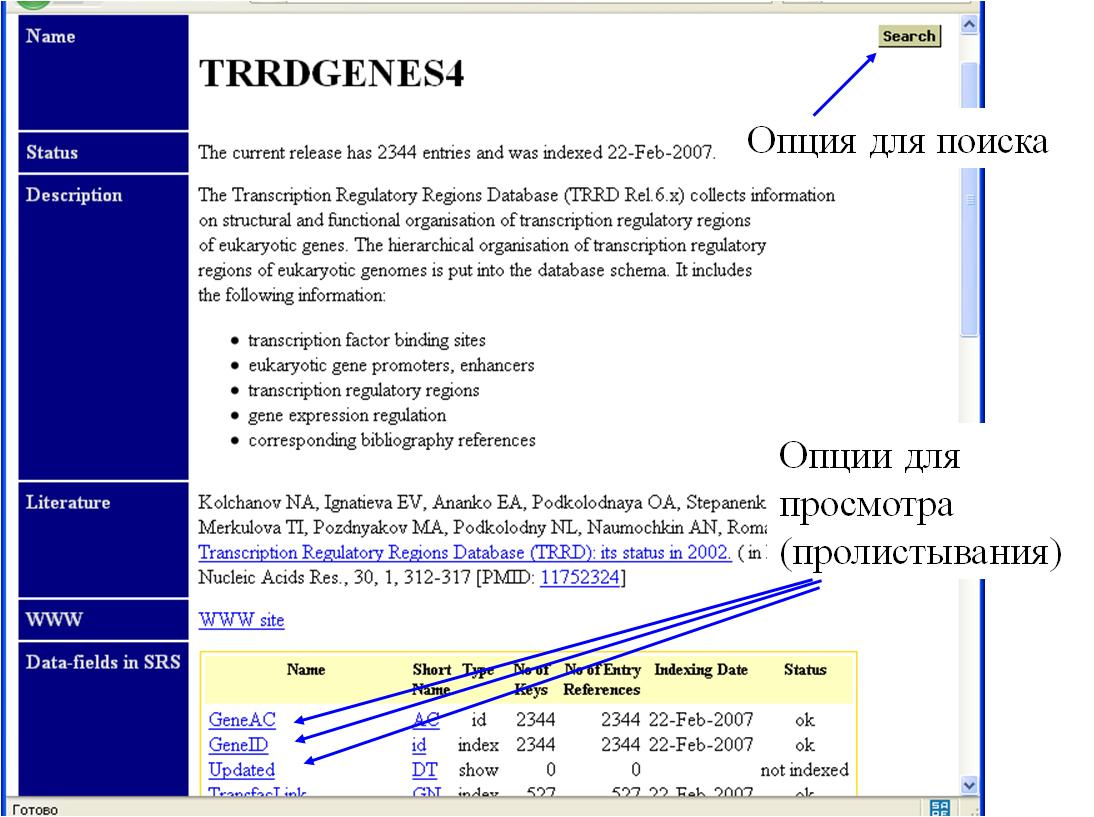 Рисунок 1. Доступ к информационной таблице базы данных TRRD через систему SRS. В нижней части экрана видно начало таблицы, включающей названия информационных полей (первый и второй столбцы таблицы) и количества записей в каждом поле ( четвертый и пятый столбцы таблицы) .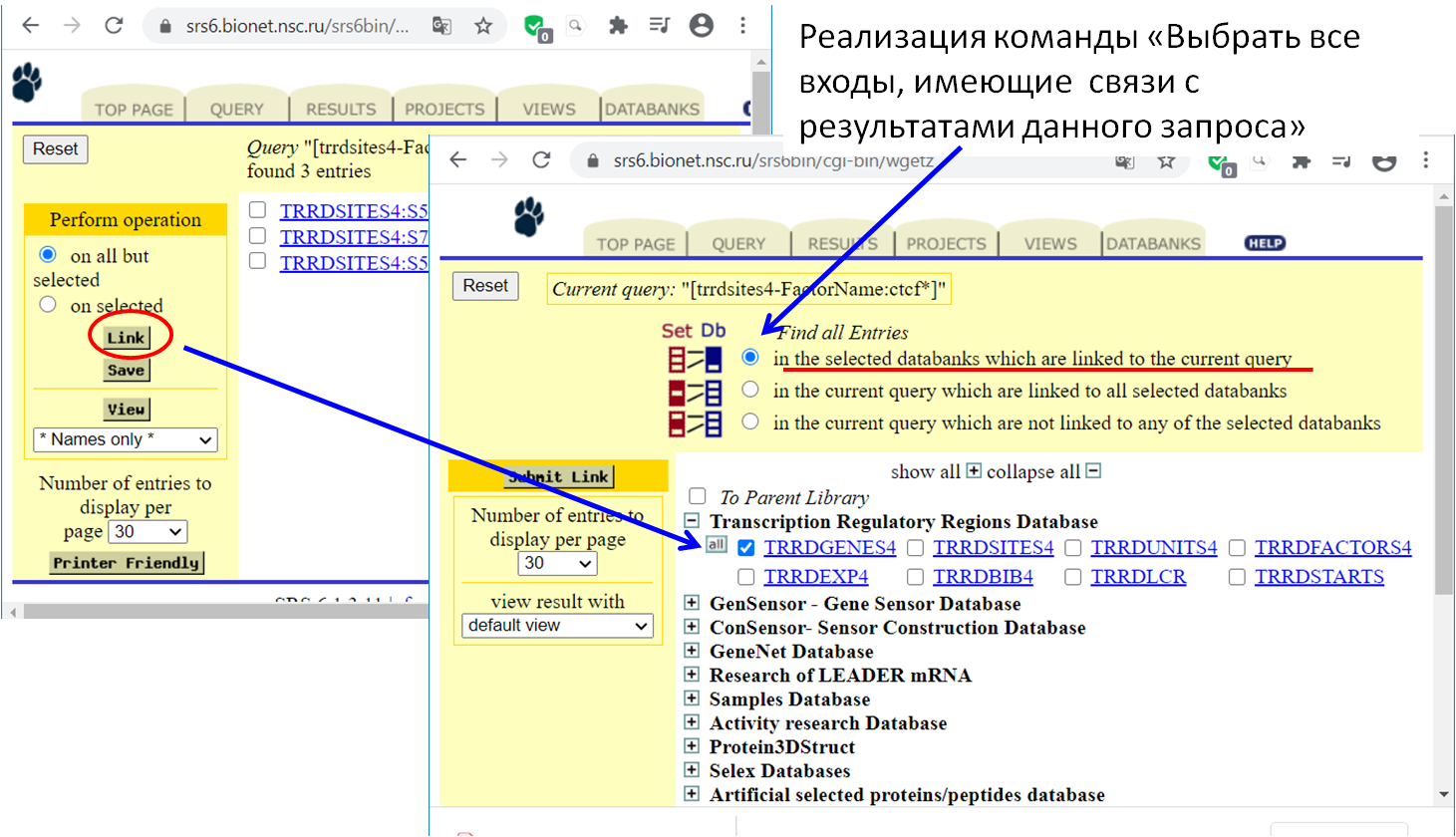 Рисунок 2. Один из этапов реализации  сложных запросов через систему SRS с использованием связей между таблицами. В рассматриваемом примере осуществляется поиск генов, в регуляторных районах которых имеется сайт связывания CTCF. Слева отображен результат поиска с использованием ключевого слова «CTCF» по полю «FactorName» таблицы  TRRSITES. После выбора опции «Link»  осуществляется переход на страницу (на рисунке справа), где пользователь выбирает информационную таблицу, с которой необходимо определить связь (в данном случае выбрана таблица TRRDGENES), а также способ линковки с выбранной таблицей. База TRRD (цифра из предыдущего задания)База TRRUSTБаза TRRUSTБаза TRRUSTБаза TRRD (цифра из предыдущего задания)ЧеловекМышьВсего в базе TRRUST Количество генов, регулируемых фактором CTCF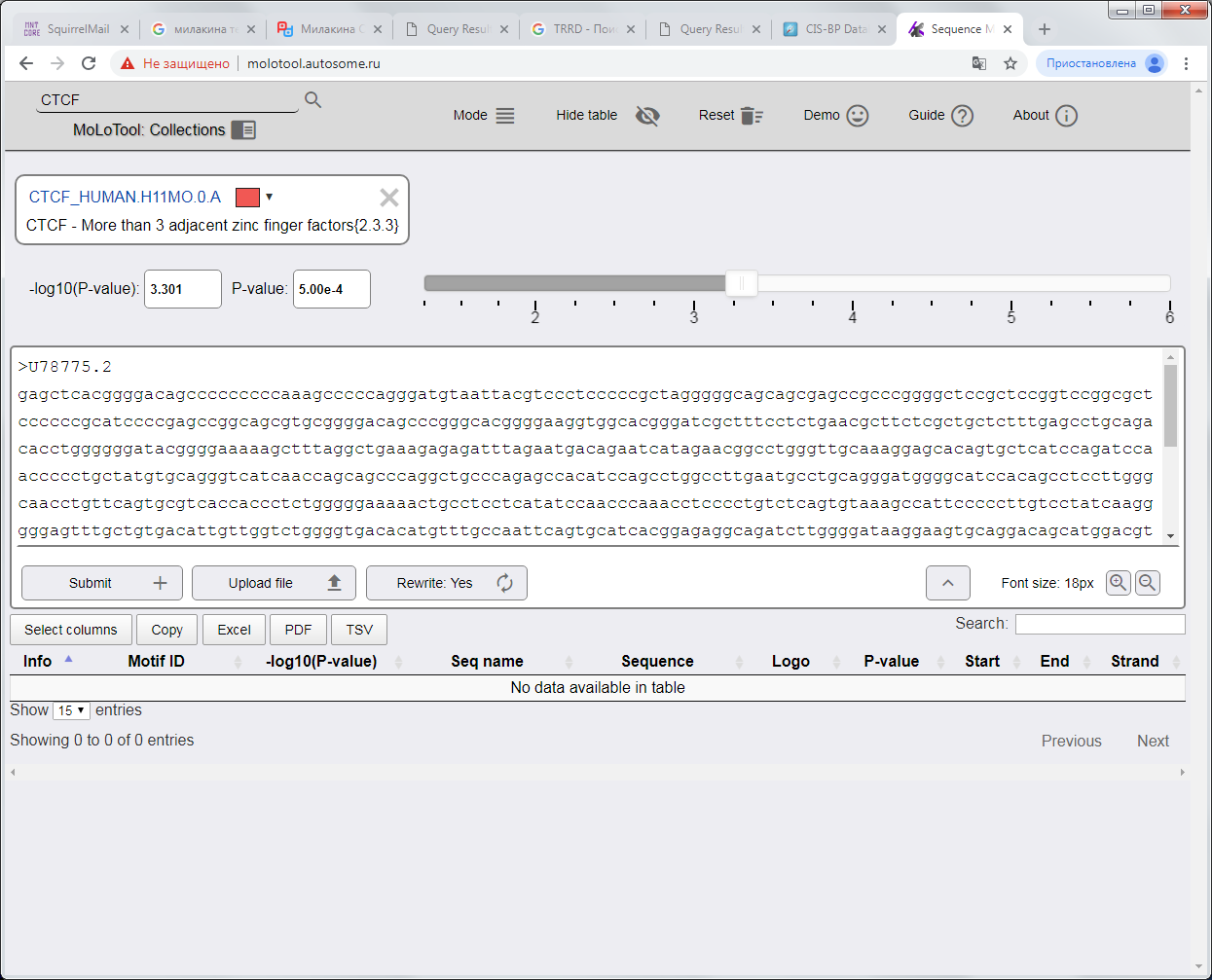 Рисунок 2. Интерфейс программы MoLoTool . Введена последовательность ДНК, выбран конкретный тип сайта связывания, который будет предсказываться (CTCF_HUMAN H11MO.0.A). Выбран параметр распознавания P-value =5.00e-4Идентификатор проанализированной последовательности ДНКДНК-последовательность предсказанного сайта связывания ТФP-value предсказанного сайтаПозиция первого нуклеотида предсказанного сайтаПозиция последнего нуклеотида предсказанного сайтаЦепь ДНКНазвание ТФ (Идентификатор базы Uniprot)Параметр распознавания (P-value)Количество распознанных сайтов связывания фактора CTCF 5.00e-41.00e-4